Welcome to Cornerstone!We are glad you’re here!  If you’re visiting with us for the first time, please take a minute to fill out the yellow card you found on your seat and return it to our Welcome Center for a gift from us.For all things Cornerstone—how to become involved in a small group, volunteer, listen to past sermons, learn about what we believe, and more, visit our website, cornerstonewestford.com.Children & Youth Infants – 5th Grade: Infant & Toddler care is available downstairs.  Cornerstone Kids for K-5th is dismissed from the service.Today's SongsAt The Cross (Love Ran Red), Chris TomlinHere I am to Worship, Tim HughesJesus Messiah, Chris TomlinLord, I Need You, Matt MaherMade to Worship, Chris Tomlin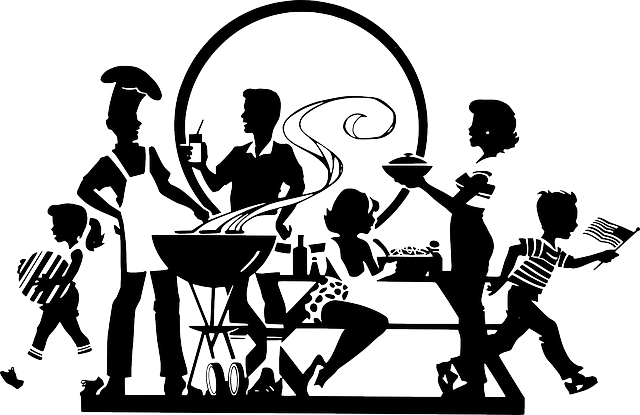 Save the Date! Saturday, August 13 at 6:30pm - Barbecue Dinner, Cornerstone Style.Let's have a barbecue dinner of pulled pork or pulled chicken sandwiches complete with the fixings. Check at the Welcome Desk for needs and sign up for your specialty. Needed are crock pots of pulled pork/chicken, cole slaw, potato salad, rolls, corn bread, etc. See you there!A Conditional Sign of Unconditional GraceJuly 16, 2016		Genesis 17:1-14		Jonathan RomigGod Promises unconditional grace to those who believe. (Gen 15)What is a covenant?Elected:Obligation:Divine Sanction:What does God promise Abraham?1.                                      2.                                        3."The Lord had said to Abram, “Go from your country, your people and your father’s household to the land I will show you. “I will make you into a great nation, and I will bless you; I will make your name great, and you will be a blessing. I will bless those who bless you, and whoever curses you I will curse; and all peoples on earth will be blessed through you.” Genesis 12:1-3 (NIV®)"Abram believed the Lord, and he credited it to him as righteousness." Genesis 15:6 (NIV®)God promises _______________ to those who _________________"For God so loved the world that he gave his one and only Son, that whoever believes in him shall not perish but have eternal life." John 3:16 (NIV®)God gives a sign of unconditional grace to every believer. (vs 17:5, 9-11)1. The _________________ sign given to Abraham was _____________.2. The covenant sign given to all who believe in __________ is __________. "Peter replied, “Repent and be baptized, every one of you, in the name of Jesus Christ for the forgiveness of your sins. And you will receive the gift of the Holy Spirit." Acts 2:38 (NIV®)What's the Big Idea?Unconditional grace ______________________________________